Об утверждении стоимости и требований к качеству услуг,предоставляемых согласно гарантированному перечню по погребению 
умерших граждан на территории Североуральского городского округа с 01 февраля 2019 годаРуководствуясь федеральными законами от 06 октября 2003 года № 131-ФЗ «Об общих принципах организации местного самоуправления в Российской Федерации», от 12 января 1996 года № 8-ФЗ «О погребении и похоронном деле», Уставом Североуральского городского округа, решением Думы Североуральского городского округа от 20.12.2006 № 141 «Об утверждении Положения 
об организации ритуальных услуг и содержании мест захоронения на территории Североуральского городского округа», Администрация Североуральского городского округаПОСТАНОВЛЯЕТ:1. Утвердить с 01 февраля 2019 года стоимость и требования к качеству услуг, предоставляемых согласно гарантированному перечню по погребению умерших граждан на территории Североуральского городского округа (прилагается).2. Установить, что настоящее постановление вступает в силу с 01 февраля 
2019 года.3. Признать утратившим силу с 01.02.2019 постановление Администрации Североуральского городского округа от 05.04.2018 № 336 «Об утверждении стоимости и требований к качеству услуг, предоставляемых согласно гарантированному перечню услуг по погребению умерших граждан 
на территории Североуральского городского округа с 01 февраля 2018 года».4. Контроль за исполнением настоящего постановления возложить 
на Первого заместителя Главы Администрации Североуральского городского округа С.А. Золотареву.5. Опубликовать настоящее постановление в газете «Наше слово» 
и на официальном сайте Администрации Североуральского городского округа.Глава Североуральского городского округа				          В.П. МатюшенкоУТВЕРЖДЕНЫпостановлением АдминистрацииСевероуральского городского округаот 14.03.2019 № 270«Об утверждении стоимости и требований к качеству услуг, предоставляемых согласно гарантированному перечню по погребению умерших граждан на территории Североуральского городского округа с 01 февраля 2019 года»Стоимость услуг, предоставляемых согласно гарантированному перечню 
по погребению умерших граждан на территории Североуральского городского округа 
с 01 февраля 2019 года* Стоимость услуг, предоставляемых согласно гарантированному перечню услуг по погребению, рассчитана с учетом районного коэффициента.** Стоимость услуг, возмещаемая из средств бюджета Свердловской области.Требования к качеству услуг по погребению, предоставляемых населению1. Оформление документов, необходимых для погребения осуществляется 
в сроки, установленные Федеральным законом от 12 января 1996 город № 8-ФЗ «О погребении и похоронном деле».Оформление документов, необходимых для погребения, включает в себя:получение медицинского свидетельства о смерти (по паспорту умершего или свидетельства о рождении);получение справки о смерти ф. № 11;оформление свидетельства о смерти и справки о смерти в отделе ЗАГСа;получение справки в органах внутренних дел, если личность установлена органами внутренних дел;получение справки из органов внутренних дел на захоронение лица, личность которого ими не установлена;счет с указанием гарантированного перечня услуг по погребению.2. Предоставление гроба:предоставляется необитый гроб, изготовленный из необрезного пиломатериала.3. Доставка гроба:Доставка гроба по адресу осуществляется бригадой рабочих по выносу. 
Для доставки гроба предоставляется специально оборудованный транспорт – автокатафалк.4. Предоставление и установка на деревянную пирамидку регистрационной таблички:предоставляется регистрационная табличка размером 25 х 30 см, изготовленная из железа (лист 2 мм г./к. 1250 х 2500 ГОСТ 16523-97), окрашенная черной краской с нанесенным белой масляной краской регистрационным номером умершего. Табличка крепится на деревянную пирамидку, которая устанавливается на могиле после осуществления погребения.5. Облачение тела умершего, не имеющего супруга, близких родственников, иных родственников либо законного представителя, а также умерших, личность которых не установлена:погрузка тела умершего в мешок – эвакуатор.6. Перевозка тела (останков) умершего на кладбище (крематорий):перевозка тела умершего включает перевозку гроба с телом умершего 
из дома (морга, крематория) до кладбища автокатафалком с соблюдением скорости, не превышающей 40 км/час.7. Погребение включает:рытье могилы установленного размера (2,3 х 1,0 х 1,5 м) на отведенном участке кладбища, осуществляемое с использованием механических средств;зачистку могилы, осуществляемую вручную;забивка крышки гроба;опускание гроба в могилу;засыпка могилы вручную;устройство надмогильного холма;установка регистрационной таблички на могиле;кремация с последующей выдачей урны с прахом.Качество услуг, предоставляемых Специализированной службой 
по вопросам похоронного дела, должно соответствовать общепринятым требованиям. Предметы и вещества, используемые при погребении, допускаются к использованию при наличии сертификата, подтверждающего их санитарно-гигиеническую и экологическую безопасность.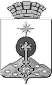 АДМИНИСТРАЦИЯ СЕВЕРОУРАЛЬСКОГО ГОРОДСКОГО ОКРУГА ПОСТАНОВЛЕНИЕАДМИНИСТРАЦИЯ СЕВЕРОУРАЛЬСКОГО ГОРОДСКОГО ОКРУГА ПОСТАНОВЛЕНИЕ14.03.2019                                                                                                         № 270                                                                                                        № 270г. Североуральскг. Североуральск№ п/пНаименование гарантированной услугиСтоимость услуг, предоставляемых согласно гарантированному перечню услуг по погребению (статья 9 Закона от 12.01.1996 № 8-ФЗ) (руб.)*№ п/пНаименование гарантированной услугиСтоимость услуг, по погребению умерших, при отсутствии супруга, близких родственников, иных родственников либо законного представителя умершего или невозможности осуществить ими погребение (статья 12 Закона от 12.01.1996 № 8-ФЗ) (руб.)*Стоимость услуг, по погребению умерших, при отсутствии супруга, близких родственников, иных родственников либо законного представителя умершего или невозможности осуществить ими погребение (статья 12 Закона от 12.01.1996 № 8-ФЗ) (руб.)*Стоимость услуг, по погребению умерших, при отсутствии супруга, близких родственников, иных родственников либо законного представителя умершего или невозможности осуществить ими погребение (статья 12 Закона от 12.01.1996 № 8-ФЗ) (руб.)*№ п/пНаименование гарантированной услугивозмещаемая  Пенсионным фондом РФ и Фондом социального страхования РФ**№ п/пНаименование гарантированной услугивозмещаемая  Пенсионным фондом РФ и Фондом социального страхования РФ**возмещаемая за счет средств местного бюджета ВСЕГО:1.Оформление документов, необходимых для погребения-1.Оформление документов,необходимых для погребения-450,00450,002.Предоставление и доставка гроба и других предметов, необходимых для погребения1 937,532.Облачение тела255,72200,26455,982.Предоставление и доставка гроба и других предметов, необходимых для погребения1 937,533.Предоставление гроба1 681,811 362,863 044,673.Перевозка тела (останков) умершего на кладбище (в крематорий) 1 196,284.Перевозка умершего на кладбище (в крематорий)1 196,281 216,682 412,964.Погребение (кремация с последующей выдачей урны с прахом)4 001,955.Погребение4 001,954 062,018 063,96ИТОГО:7 135,76ИТОГО:7 135,767 291,8114 427,57